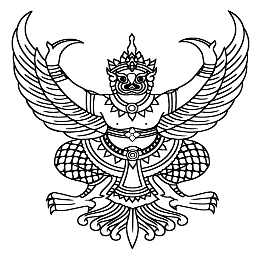 ประกาศเทศบาลตำบลนาด่านเรื่อง หลักเกณฑ์การพัฒนาบุคลากร**********************อาศัยอานาจตามความในมาตรา 17 (9) ประกอบมาตรา 24 วรรคเจ็ด แห่งพระราชบัญญัติระเบียบบริหารงานบุคคลส่วนท้องถิ่น พ.ศ. 2542 และข้อ 26 แห่งประกาศคณะกรรมการกลางพนักงานเทศบาล เรื่อง มาตรฐานทั่วไปเกี่ยวกับโครงสร้างการแบ่งส่วนราชการ วิธีการบริหารและการปฏิบัติงาน ของพนักงานเทศบาลและกิจการอันเกี่ยวกับการบริหารงานบุคคลในเทศบาล ลงวันที่ 22 พฤศจิกายน 2544 และคณะกรรมการกลางพนักงาน เทศบาลในการประชุมครั้งที่ 11/2544 เมื่อวันที่ 26 ธันวาคม 2544 มีมติเห็นชอบให้กาหนดหลักเกณฑ์การพัฒนาผู้ใต้บังคับบัญชา ดังนี้1.ให้ผู้บังคับบัญชาทุกระดับ มีหน้าที่รับผิดชอบในการควบคุมดูแลและการพัฒนาผู้ใต้บังคับบัญชาที่อยู่ภายใต้การบังคับบัญชาโดยตรง รวมทั้งผู้ใต้บังคับบัญชาที่เพิ่งย้ายหรือโอนมาดำรงตำแหน่งซึ่งอยู่ภายใต้การบังคับบัญชาของตน2. การพัฒนาผู้ใต้บังคับบัญชานั้น ผู้บังคับบัญชาอาจเป็นผู้ดำเนินการเองหรือมอบหมายให้ผู้ที่เหมาะสมดำเนินการ โดยเลือกวิธีที่เหมาะสมกับการพัฒนาผู้ใต้บังคับบัญชาเป็นรายบุคคล หรือเป็นกลุ่ม ซึ่งอาจใช้วิธีการฝึกอบรม หรือวิธีการพัฒนาอื่น ๆ โดยพิจารณาดำเนินการหาความจำเป็นในการพัฒนาจากการวิเคราะห์ปัญหาในการปฏิบัติงาน การจัดทาแผนพัฒนารายบุคคลหรือข้อเสนอของผู้ใต้บังคับบัญชาเอง3. การพัฒนาผู้ใต้บังคับบัญชานั้น ต้องพัฒนาทั้ง 5 ด้าน ได้แก่(1) ด้านความรู้ทั่วไปในการปฏิบัติงาน ได้แก่ ความรู้ที่เกี่ยวข้องกับการปฏิบัติงานโดยทั่วไป เช่น สถานที่ โครงสร้างของงานนโยบายต่าง ๆ(2) ด้านความรู้และทักษะเฉพาะของงานในแต่ละตำแหน่ง ได้แก่ ความรู้ความสามารถ ในการปฏิบัติงานของตำแหน่งหนึ่งตำแหน่งใดโดยเฉพาะ เช่น งานฝึกอบรม งานบันทึกข้อมูลงานด้านช่าง เป็นต้น(3) ด้านการบริหาร ได้แก่ รายละเอียดที่เกี่ยวกับวิสัยทัศน์และกลยุทธในการบริหารและการบริหารงาน เช่น ในเรื่องการวางแผน การมอบหมายงาน การจูงใจ การประสานงาน(4) ด้านคุณสมบัติส่วนตัว ได้แก่ การช่วยเสริมบุคลิกภาพที่ดี ส่งเสริมให้สามารถปฏิบัติงาน ร่วมกับบุคคลอื่นได้อย่างราบรื่น และมีประสิทธิภาพ เช่น มนุษยสัมพันธ์การทำงาน การสื่อความหมาย การเสริมสร้างสุขภาพอนามัย(5) ด้านคุณธรรม และจริยธรรม ได้แก่ การพัฒนาคุณธรรมและจริยธรรม ในการปฏิบัติงาน เช่น จริยธรรมในการปฏิบัติงาน การพัฒนาคุณภาพชีวิต เพื่อประสิทธิภาพในการปฏิบัติงาน การปฏิบัติงานอย่างมีความสุข4. ขั้นตอนการพัฒนาผู้ใต้บังคับบัญชา แบ่งได้ดังนี้(1) การเตรียมการและการวางแผน ให้กระทาดังนี้(ก) การหาความจำเป็นในการพัฒนาการหาความจำเป็นในการพัฒนาผู้ใต้บังคับบัญชาแต่ละคน หมายถึง การศึกษาวิเคราะห์ดูว่า ผู้ใต้บังคับบัญชาแต่ละคนสมควรจะต้องได้รับการพัฒนาด้านใดบ้าง จึงจะปฏิบัติงานได้สำเร็จอย่างมีประสิทธิภาพและปฏิบัติงานได้ตามมาตรฐานที่กาหนดไว้(ข) ประเภทของความจำเป็น ได้แก่ ด้านความรู้ทั่วไปในการปฏิบัติงานด้านความรู้และทักษะเฉพาะของงานในแต่ละตำแหน่ง ด้านการบริหาร ด้านคุณสมบัติส่วนตัว และด้านคุณธรรมและ จริยธรรม(2) การดำเนินการพัฒนา ให้กระทำดังนี้(ก) การเลือกวิธีพัฒนาผู้ใต้บังคับบัญชาที่เหมาะสม เมื่อผู้บังคับบัญชาได้ข้อมูลที่เป็นประโยชน์ต่อการพัฒนาผู้ใต้บังคับบัญชา จากการหาความจำเป็นในการพัฒนาแล้ว ผู้บังคับบัญชาควรนำข้อมูลเหล่านั้นมาพิจารณากำหนดกลุ่มเป้าหมาย และเรื่องที่ผู้ใต้บังคับบัญชาจำเป็นต้องได้รับการพัฒนา ได้แก่ ผู้ใต้บังคับบัญชาที่สมควรจะได้รับการพัฒนามีใครบ้าง และแต่ละคนสมควรจะได้รับการพัฒนาในเรื่องอะไร ต่อจากนั้นก็เลือกวิธีการพัฒนาที่เหมาะสมกับกลุ่มเป้าหมายอาจเป็นวิธีการที่ดำเนินการได้ในขณะปฏิบัติงาน เช่น การสอนงาน การสับเปลี่ยนงาน การให้คำปรึกษา หรืออาจเป็นวิธีการพัฒนาอื่น ๆ เช่น การฝึกอบรม การศึกษาดูงาน เป็นต้น(ข) วิธีการพัฒนาผู้ใต้บังคับบัญชาผู้บังคับบัญชาสามารถพัฒนาผู้ใต้บังคับบัญชา โดยเลือกใช้วิธีการพัฒนาได้หลายวิธีด้วยกัน เช่น การสอนงาน การมอบหมายงาน การสับเปลี่ยนโยกย้ายหน้าที่ การรักษาราชการแทนหรือรักษาการในตำแหน่ง การส่งไปศึกษาดูงาน การฝึกอบรม การประชุมเชิงปฏิบัติการ และการสัมมนา เป็นต้น(3) ขั้นการทดลองปฏิบัติ ให้กระทาดังนี้(ก) ให้ทดลองปฏิบัติ โดยเริ่มต้นจากงานที่ง่าย ๆ ก่อน แล้วค่อยให้ทำงานที่ยากขึ้นตามลำดับ(ข) ให้ผู้บังคับบัญชา ทบทวนถึงเหตุผลและขั้นตอนวิธีการทำงานเพื่อตรวจสอบดู ว่าผู้ใต้บังคับบัญชาเข้าใจและเรียนรู้วิธีการทางานมากน้อยเพียงใด(ค) ช่วยแก้ไขข้อบกพร่องหรือข้อผิดพลาดต่าง ๆ ที่อาจเกิดขึ้น โดยควรคำนึงถึง สิ่งเหล่านี้ด้วยคือ หลีกเลี่ยงการวิพากษ์วิจารณ์ให้ยกย่องชมเชยก่อนที่จะแก้ข้อผิดพลาด ให้ผู้เข้ารับการสอนแก้ไขข้อผิดพลาดด้วยตนเอง อย่าแก้ไขข้อผิดพลาดให้เกินขอบเขต อย่าแก้ไขข้อผิดพลาดต่อหน้าผู้อื่นและอย่าด่วนตำหนิผู้เข้ารับการสอนเร็วเกินไป(ง) กระตุ้นและให้กำลังใจ แก่ผู้ใต้บังคับบัญชา เพื่อให้มีกำลังใจและมีความเชื่อมั่นในตัวเองที่จะเรียนรู้งานต่อไป(จ) ให้ดำเนินการสอนต่อไปเรื่อย ๆ จนแน่ใจได้ว่าผู้ใต้บังคับบัญชาได้เรียนรู้และสามารถปฏิบัติงานนั้นได้ถูกต้องจึงยุติการสอน(4) ขั้นตอนติดตามผลให้กระทาดังนี้(ก) มอบหมายงานให้ปฏิบัติด้วยตนเอง(ข) เปิดโอกาสให้ซักถามข้อสงสัยได้ ในกรณีที่มีปัญหา(ค) ตรวจสอบผลการปฏิบัติงานในระยะเริ่มแรก และค่อย ๆ ลดการตรวจสอบลง เมื่อผู้บังคับบัญชาแน่ใจว่า ผู้ใต้บังคับบัญชาปฏิบัติงานตามที่ได้รับการสอนได้ถูกต้อง(ง) แจ้งให้ผู้บังคับบัญชาทราบถึงผลการปฏิบัติงาน ทั้งในส่วนที่ผู้ใต้บังคับบัญชาปฏิบัติได้ดี และส่วนที่ยังต้องปรับปรุงแก้ไขเพิ่มเติมเพื่อเสริมสร้างความเชื่อมั่นในตัวเอง และแก้ไขข้อบกพร่องเพื่อให้การปฏิบัติงานสมบูรณ์ยิ่งขึ้นจึงประกาศมาให้ทราบโดยทั่วกัน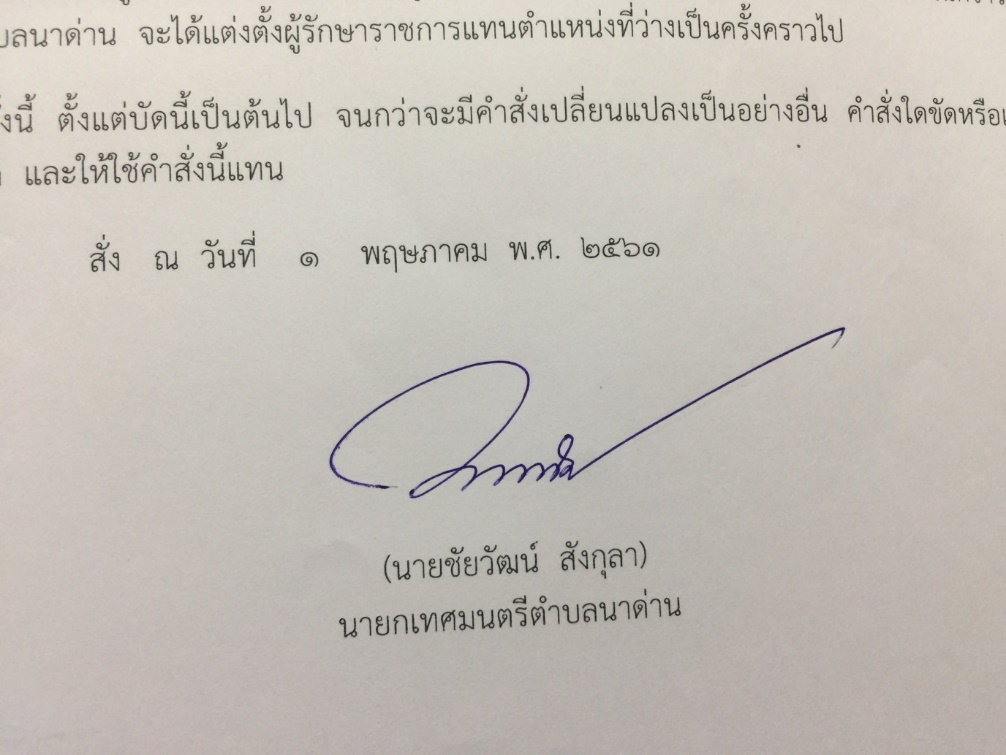 ประกาศ ณ วันที่ 26 เดือนตุลาคม พ.ศ. ๒๕64(นายชัยวัฒน์ สังกุลา)      นายกเทศมนตรีตำบลนาด่าน